Vereniging Industriëlen Genk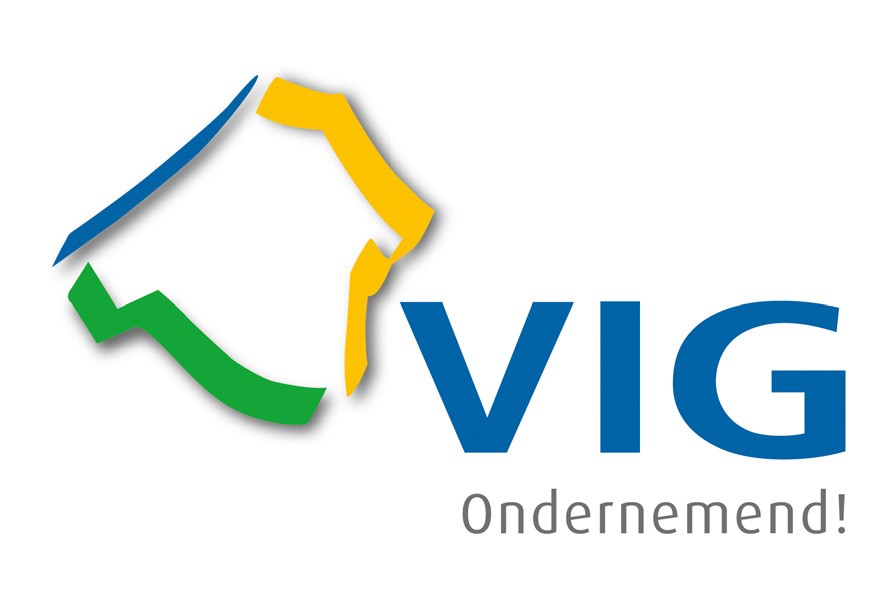 p/a VKW Limburg Kunstlaan 163500 HasseltBEDRIJFSGEGEVENSBEDRIJF:  			 ADRES:  			 TEL. ALGEMEEN:		FAX ALGEMEEN:  	 ONDERNEMINGSNUMMER:  			 E-MAIL ALGEMEEN:  			 WEBSITE:  			CONTACTPERSOON (CORRESPONDENTIE VIG)NAAM EN VOORNAAM:  	 FUNCTIE:  	 RECHTSTREEKS E-MAILADRES:  	AANTAL WERKNEMERS (2018):  	wenst lid te worden voor het jaar 2019 en ontvangt hiervoor een factuur van 175 euro (exclusief btw).IK WENS MIJN FACTUUR ELEKTRONISCH TE ONTVANGEN:   JA / NEE ZO JA:E-MAIL (voor alle facturatie):  										BIJKOMENDE FACTURATIEOPMERKINGEN:  	DATUM:  	 HANDTEKENING: